        ОУ „Христо Ботев” с. Баниска, общ. Две могили, обл. Русе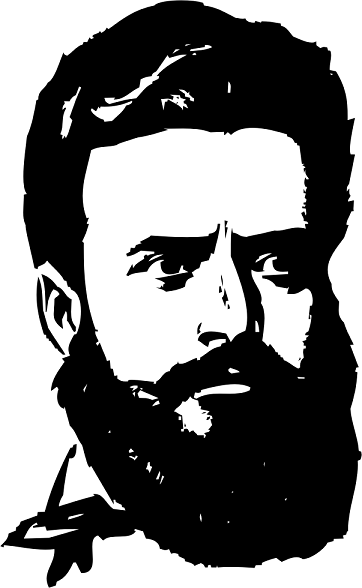 тел.:08147-22-42; e-mail: ou_baniska@abv.bg; уебсайт: ou-baniska.weebly.comО Б Я В Я В АНа основание Заповед № 177 от 19.05.2021 година на Директора на ОУ „Христо Ботев”, село Баниска  се откри процедура за провеждане на публичен търг с явно наддаване за отдаване под наем на уличщни ниви. Публичния търг ще се проведе на 07.06.2021 г. от 11.00 часа в Заседателната зала на ОУ „Христо Ботев”, село Баниска, ще се проведе търг с явно наддаване за отдаване под наем  на имоти – училищна  собственост, 	При неявяване на кандидати повторен търг и конкурс ще се проведе на 21.06.2021 г. на същото място и при същите условия. Всеки кандидат може да бъде успешно класиран, съобразно изискванията, подробно описани в тръжната документация.	Условията по провеждане на търга са обявени на официалния сайт на ОУ „Христо Ботев”, село Баниска. Образците за участие в търга се закупуват до 14.00 часа на 04.06.2021 г., в Деловодството на ОУ „Христо Ботев”, село Баниска.	Заявление по образец за участие в търга се подават до 17.00 на 04.06.2021 г. в Деловодството на ОУ „Христо Ботев”, село Баниска.	За справки и информация на тел. 08147/2242, 0889625492НТПНомер на имотаПлощКатегорияМестностНачална  наемнаценаНива№ 02587.7.334.791 дкатретаБАЛАБАН ДЕРЕ,40 лв. на дка или 191.64  лв.Нива№ 02587.117.3182.578 дкаседмаКОНЕВЪДНО ДРУЖЕСТВО40 лв. на дка или 7303.12  лв.Нива№ 02587.153.1115.098 дкадесетаБЪЗОВКСИ БАИР40 лв. на дка или 4603.92 леваНива№ 02587.155.126.137 дкапетаБЕЛЕНСКИ ДОЛ40 лв. на дка или 1045.48 лвНива№02587.158.257.389 дкатретаБЕЛЕНСКИ ДОЛ40 лв. на дка или 2295.56лвНива№ 02587.159.913.422 дкапетаКЕРМИДЯЛА40 лв. на дка или 536.88 лвНива№02587.172.1725.640 дкадесетаЛЮЛЯКА ДОЛ40 лв. на дка или 1025.60 лв